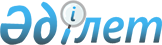 Глубокое аудандық мәслихатының кейбір шешімдерінің күші жойылды деп тану туралыШығыс Қазақстан облысы Глубокое аудандық мәслихатының 2021 жылғы 19 наурыздағы № 3/15-VII шешімі. Шығыс Қазақстан облысының Әділет департаментінде 2021 жылғы 5 сәуірде № 8499 болып тіркелді
      ЗҚАИ-ның ескертпесі.

      Құжаттың мәтінінде түпнұсқаның пунктуациясы мен орфографиясы сақталған.
      Қазақстан Республикасының 2016 жылғы 6 сәуірдегі "Құқықтық актілер туралы" Заңының 50-бабының 2-тармағына сәйкес, Глубокое аудандық мәслихаты ШЕШІМ ҚАБЫЛДАДЫ:
      1. Глубокое аудандық мәслихатының келесі шешімдерінің күші жойылды деп танылсын:
      Глубокое аудандық мәслихатының 2017 жылғы 27 қыркүйектегі № 15/5-VI "Сот шешімімен Глубокое ауданының коммуналдық меншігіне түскен иесіз болып танылған қалдықтарды басқару қағидаларын бекіту туралы" шешімі (Нормативтік құқықтық актілерді мемлекеттік тіркеу тізілімінде № 5234 болып тіркелген, 2017 жылғы 19 қазанда Қазақстан Республикасы нормативтік құқықтық актілерінің эталондық бақылау банкінде электрондық түрде жарияланған);
      Глубокое аудандық мәслихатының 2020 жылғы 12 маусымдағы № 44/4-VI "Глубокое аудандық мәслихатының 2017 жылғы 27 қыркүйектегі № 15/5-VI "Сот шешімімен Глубокое ауданының коммуналдық меншігіне түскен иесіз болып танылған қалдықтарды басқару қағидаларын бекіту туралы" шешімінің қолданылуын тоқтата тұру туралы (Нормативтік құқықтық актілерді мемлекеттік тіркеу тізілімінде № 7212 болып тіркелген, 2020 жылғы 3 шілдеде Қазақстан Республикасы нормативтік құқықтық актілерінің эталондық бақылау банкінде электрондық түрде жарияланған).
      2. Осы шешім 2021 жылдың 1 шілдесінен бастап қолданысқа енгізіледі.
					© 2012. Қазақстан Республикасы Әділет министрлігінің «Қазақстан Республикасының Заңнама және құқықтық ақпарат институты» ШЖҚ РМК
				
      Сессия төрағасы 

А. Кузнецова

      Глубокое аудандық  мәслихатының хатшысы 

А. Калигожин
